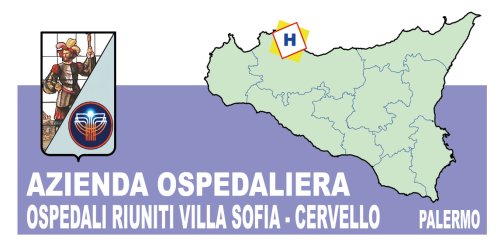 	  Azienda OspedalieraOSPEDALI  RIUNITI  VILLA SOFIA – CERVELLO              Sede Legale Viale Strasburgo n.233 – 90146  Palermo.  Tel 0917801111   -    P.I. 05841780827Unità Operativa Complessa Approvvigionamenti  telefono 0917808370 – fax 0917808394Palermo, 01.10.2015A TUTTE LE DITTE INTERESSATEOGGETTO: RDO pubblicata sul portale acquistinretepa.it di Consip.	Si dà avviso che sul portale acquistinretepa.it di Consip è stata pubblicata la seguente RDO:Stralcio Capitolato:Art. 1) Oggetto.Il presente capitolato disciplina la fornitura di dispositivi per la cura della malattia emorroidaria per l’UOC di Chirurgia Generale e d’Urgenza, per un importo complessivo posto a base d’asta pari ad €. 34.800,00 = I.V.A. ESCLUSA, suddivisa nei seguenti lotti:LOTTO N. 1 – THD SLIDE ONE – BASE D’STA €. 15.600,00 LOTTO N. 2 – HEMORPEX SYSTEM (HPS) – BASE D’STA €. 19.200,00Qualora la descrizione di qualcuno dei prodotti messi a gara dovesse individuare una fabbricazione o provenienza determinata o un procedimento particolare, un marchio o un brevetto determinato, un tipo o un’origine o una produzione specifica che avrebbe come effetto di favorire o eliminare talune imprese o prodotti, detta indicazione deve intendersi integrata dalla menzione “o equivalente”.	L’impresa concorrente che propone prodotti equivalenti ai requisiti definiti dalle specifiche tecniche è obbligato a segnalarlo con separata dichiarazione da allegare alla relativa scheda tecnica, fermo restando che l’individuazione del modello, come previsto nel presente CSA è solo ed esclusivamente indicativo.             IL RESPONSABILE DELL’UNITA’           OPERATIVA COMPLESSA                                                                                 APPROVVIGIONAMENTI                                                                                F.TO (DOTT.ssa A. LUPO)RDONUMERO RDONUMERO GARASCADENZARDO PER LA FORNITURA DI DISPOSITIVI PER LA CURA DELLA MALATTIA EMORROIDARIA PER L’U.O.C. DI CHIRURGIA GENERALE963921618776420.10.2015N°DESCRIZIONE CONTENUTO E SPECIFICHEQUANTITATIVO 1KIT ANOSCOPIO SLIDE MONOUSO STERILECONTENUTO:1 ANOSCOPIO THD;1 SPINGINODO;1 PORTA AGO MONOUSO IN ACCIAIO MONOUSO;SONDA DOPPLER SLIDE MONOUSO STERILE;OGNI CONFEZIONE INCLUDE 6 SUTURE ASSORBIBILI;TAMPONE EMOSTATICO ASSORBIBILE;dimensioni:54x27x33 cm.Peso: 4 kg4 Box(Da 10 kit)N°DESCRIZIONE CONTENUTO E SPECIFICHEQUANTITATIVO 1HEMORPEX SYSTEM (HPS)60 Pz